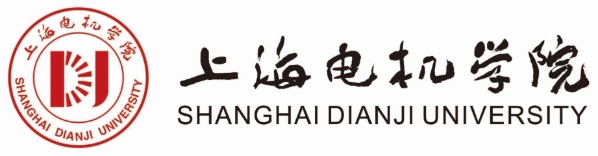 硕士专业学位研究生专业实践计划表研究生处制填表说明一、研究生专业实践计划由校内导师和企业导师按照本专业（领域）研究生培养方案的要求，根据因材施教的原则，结合学位论文研究需要，指导研究生制定专业实践计划，对实践目标、内容、方法、进度等作出安排。二、研究生分段实践需分别制定实践计划。研究生应在进入实践单位一周内提交个人专业实践计划，由校内导师、企业导师与研究生共同制定，经二级学院和实践单位审核批准后执行。三、实践计划一旦确定须认真执行，无特殊原因，原则上不予修改。四、所有表格一律用A4纸双面打印，一式一份。实践结束后交二级学院留存，研究生处定期检查。实践指导教师实践计划实践月度安排（实习期至少12个月，按照实践时间顺序填写）学    院：姓    名：学    号：专    业：研究方向：校内导师：企业导师：填表日期：    年   月   日专业实践指导教师姓名职称主要从事专业与研究领域所在单位联系方式专业实践指导教师专业实践指导教师实践形式实践内容实践预期目标月份内容内容地点要求备注校内导师意见校内导师意见签字：           年     月     日签字：           年     月     日签字：           年     月     日签字：           年     月     日企业导师意见企业导师意见签字：年     月     日签字：年     月     日签字：年     月     日签字：年     月     日二级学院意见二级学院意见签字：              学院盖章  年     月     日签字：              学院盖章  年     月     日签字：              学院盖章  年     月     日签字：              学院盖章  年     月     日实践单位意见实践单位意见签字：              单位盖章    年     月      日签字：              单位盖章    年     月      日签字：              单位盖章    年     月      日签字：              单位盖章    年     月      日